Консультация для родителей на тему:«Комплексный подход к музыкальному воспитанию в детском саду и дома детей 4-6 лет»Музыкальный руководитель:Бирюкова Евгения ВладимировнаМузыкальное воспитание в детском саду – это организованный педагогический процесс, направленный на воспитание музыкальной культуры, развитие музыкальных способностей детей с целью становления творческой личности ребенка. Программа воспитания в детском саду построена с учетом комплексного подхода к применению музыки как средства общего и музыкального развития ребенка. Знакомство с музыкой в детском саду начинается с поступлением ребенка в детский сад и до выпуска в школу. На протяжении всех лет с детьми ведется большая систематическая работа. Детям предоставляется возможность проявить себя в разных видах музыкальной деятельности. Дошкольники приобщаются к музыке не только на занятиях, но и на праздниках, концертах, вечера развлечений и досугах. Они слушают музыку, поют, танцуют, играют на детских музыкальных инструментах, импровизируют. Музыка звучит в сюжетно-ролевых играх, на занятиях по физкультуре, на прогулке. Приобретая в процессе музыкальной деятельности определенные занятия о музыке, умения и навыки, дети приобщаются к музыкальному искусству, становятся более эмоциональными, активными, формируется музыкально-эстетическое сознание. Приобщаясь к культурному музыкальному наследию прошлого и настоящего, ребенок познает эталоны красоты, усваивает ценный культурный опыт поколений, познает себя.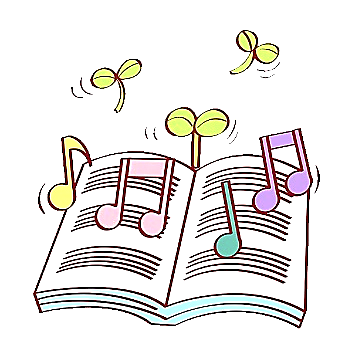 Детский сад и семья – два главных коллектива, ответственных за развитие и воспитание ребенка. В детском саду музыкальное развитие ребенка начинается с момента поступления его в дошкольное учреждения и продолжается до выпуска в школу. На этом этапе пути продолжительностью в шесть лет ребята систематически, последовательно занимаются всеми видами музыкальной. Учатся петь, танцевать, слушать музыку, играть на музыкальных инструментах не только на музыкальных занятиях, но и в самостоятельной, совместной деятельности, на занятиях музыкальных кружков.Для НОД я тщательно отбираю музыкальный материал в соответствии с возрастными и индивидуальными возможностями детей. Соответственно и задачи я ставлю также для каждой возрастной группы в зависимости от возраста детей, от качества усвоенного материала на прошедшей НОД, от индивидуальных особенностей
детей. Однако цель музыкального воспитания в детском саду одна: развивать музыкальность детей, способность эмоционально воспринимать музыку путем развития музыкально-художественной деятельности и приобщения к музыкальному искусству. В средней группе задачи музыкального воспитания усложняются:Слушание музыки:1. Развивать у детей интерес к музыке, желание слушать её, закреплять знания о жанрах в музыке (песня, танец, марш)2. Обогащать музыкальные впечатления, содействовать развитию основ музыкальной культуры, осознанного отношения к музыке.3. Формировать навыки культуры слушания музыки (не отвлекаться, слушать произведение до конца)4. Развивать умение чувствовать характер музыки, узнавать знакомы произведения, высказывать впечатления о прослушанном.5. Развивать способность различать звуки по высоте (высокий, низкий в пределах сексты, септимы).Пение:1. Формировать певческие умения и навыки, навыки выразительного пения: умение петь протяжно, подвижно, согласованно (в пределах речи первой октавы); брать дыхание между короткими музыкальными фразами; петь мелодию чисто, смягчать концы фраз, четко произносить слова, петь выразительно, передавая характер музыки.2. Формировать умения самостоятельно сочинять мелодию, импровизировать мелодии на заданный текст.Музыкально-ритмические движения:1. Формировать у детей навык ритмичного движения в соответствии с характером музыки, умения самостоятельно менять движения в соответствии с двух- и трёхчастной формой музыки.2. Совершенствовать танцевальные движения (прямой галоп, пружинки, кружение по одному и в парах, подскоки, ритмичные хлопки, движения с предметами и т. д.) и навыки основных движений.3. Развивать эмоционально-образное исполнение музыкально-игровых упражнений; умение инсценировать песни и ставить небольшие музыкальные спектакли.Игра на детских музыкальных инструментах:1. Формировать умение подыгрывать простейшие мелодии на деревянных ложках, погремушках, барабане, металлофоне.В старшей группе задачами музыкального воспитания являются:Слушание музыки:1. Приобщать детей к музыкальной культуре, воспитывать художественно-эстетический вкус.2. Обогащать музыкальные впечатления.3. Знакомить с элементарными музыкальными понятиями: музыкальный образ, выразительные средства, темп, ритм и т. д.; с музыкальными жанрами; с творчеством композиторов, с мелодией Государственного гимна РФ.4. Развивать навыки восприятия различных звуковых отношений, музыкальную память.Пение:1. Совершенствовать певческий голос, вокально-слуховую координацию.2. Закреплять певческие умения и практические навыки выразительного исполнения песен, умение петь самостоятельно, индивидуально и коллективно, с музыкальным сопровождением и без него.3. Развивать умение самостоятельно придумывать и импровизировать мелодии на заданную тему.Музыкально-ритмические движения:1. Развивать навыки танцевальных движений, умения выразительно и ритмично двигаться в соответствии с разнообразным характером музыки, передавая в танце эмоционально-образное содержание. 2. Знакомить с национальными плясками (русские, украинские и т. д.)3. Развивать творческую активность детей в доступных видах музыкальной исполнительской деятельности.Игра на детских музыкальных инструментах:1. Знакомить с музыкальными произведениями в исполнении различных инструментов и в оркестровой обработке.2. Совершенствовать навыки игры на доступных возрасту детских музыкальных инструментах.Задачи музыкального воспитания решаются в разных видах и формах деятельности.На музыкальных занятиях мы учим детей петь песни, слушать музыку разных жанров и высказываться о ней, давать эстетическую оценку прослушанному произведению, правильно, красиво и эстетично двигаться, развиваем творческие способности в различных импровизациях.На музыкальных занятиях мы развиваем каждого ребенка и подходим к каждому ребенку индивидуально. Большое внимание уделяется такому инструменту как – голос. Именно голос способен стать основой музыкальной культуры человека в будущем. На праздниках мы часто показываем музыкальные театрализованные представления, где практически все роли исполняют дети. Сказочные представления пользуются у детей неизменной любовью. Их можно использовать как чудесный ключик, который открывает дверцу в окружающий ребенка волшебный мир образов, красок, звуков, движений. Обучая пению, мы учитываем физиологические особенности ребенка, методику работы над дыханием, темпом, дикцией. Песенный и танцевальный репертуар подбирается в соответствии с возрастной группой.Обучение предполагает индивидуальный подход и знание физиологии каждого возраста. Для самостоятельной музыкальной деятельности детей в каждой группе созданы музыкальные уголки, которые помогают детям раскрыть их творческие задатки, творческий потенциал более полно. Использование музыки на других занятиях и в режимные моменты также способствует более успешному развитию музыкальных способностей дошкольников. Таким образом, используя различные формы и виды музыкального воспитания, сочетание соответствующих методов и приёмов даёт возможность каждому ребенку развить свои музыкальные и творческие способности в полной мере.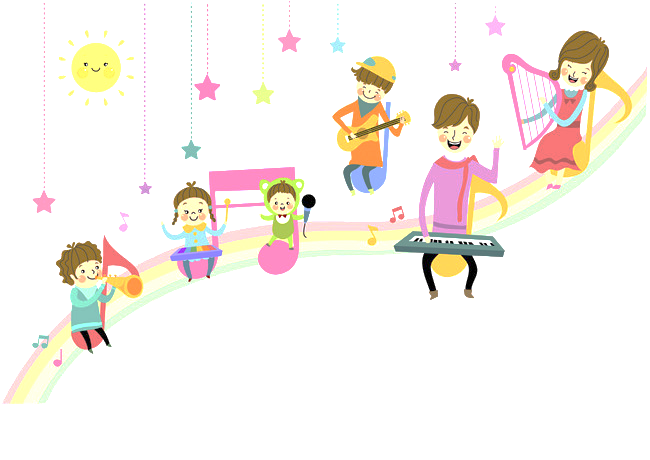 